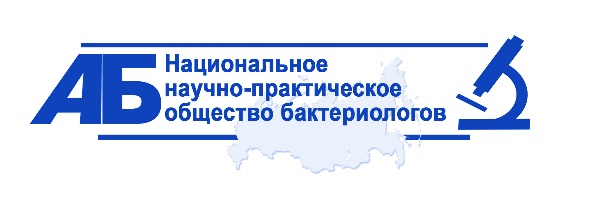 ЗаявлениеИсполнительному директору Ассоциации «Национальное научно-практическое общество бактериологов»(«Ассоциация бактериологов»)Ознакомившись с Уставом «Ассоциации бактериологов», утвержденного Общим собранием учредителей (Протокол №1 от «14» декабря 2017г.), прошу принять организацию в члены «Ассоциации бактериологов». С уставом «Ассоциации бактериологов» ознакомлены и согласны, цели и задачи поддерживаем.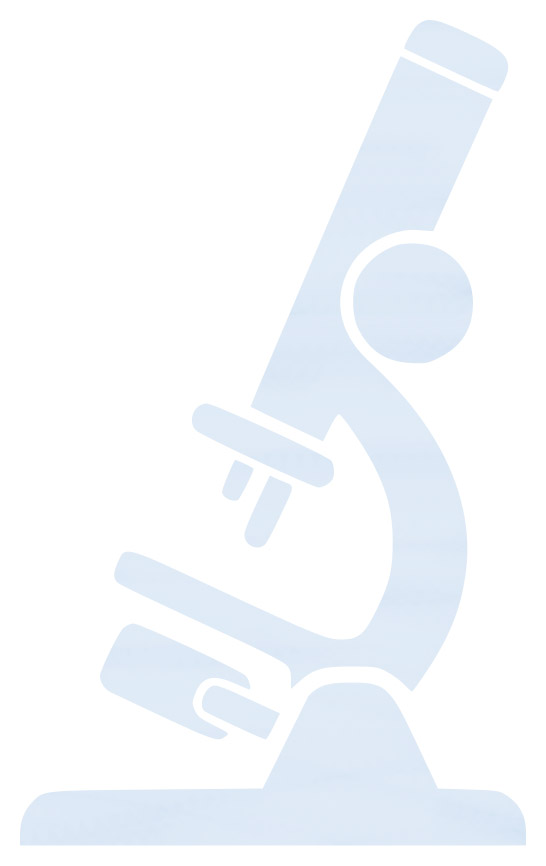 Согласие на обработку данных:       при согласии поставьте «да»  ____Настоящим подтверждаю, что содержащиеся в анкете данные организации соответствуют действительности. Я согласен с тем, что данные организации будут использованы «Ассоциацией бактериологов» и включены в ее базу данных.Полное и сокращенное название организации: ______________________________________________________________________________________________________Адрес: Страна:_______________________ Регион:__________________________________Город: _______________________Улица:___________________________________E-mail: ___________________________________Телефон:____________________________________Документы прилагаемые к заявлению:нотариально заверенная копия Устава организации; нотариально заверенная копия Свидетельства о Государственной регистрации организации и Свидетельства о присвоении ОГРН; нотариально заверенная копия Свидетельства, подтверждающего постановку организации на учет в налоговом органе; протокол заседания органа управления организации, полномочного в соответствии с уставом организации принимать решения об участии в других организациях, в частности о приеме в члены Ассоциации «Национальное научно-практическое общество бактериологов»выписка из единого государственного реестра юридических лиц (дата выдачи выписки должна быть не ранее 30 календарных дней до момента представления ее в Ассоциацию).копия протокола (решения) полномочного органа о назначении на должность руководителя организации, действующего на момент подачи заявления; документ, подтверждающий полномочия заявителя;копия паспорта физического лица – заявителя, руководителя организации.(дата)____________  (подпись)_______________ (ФИО) _________________________Заполнение данного заявления не является фактом приема в члены «Ассоциации бактериологов», так как согласно пункту 4.3.2 Устава «Ассоциации бактериологов» решение о приеме принимается на  Общем собрании членов Ассоциации в течении 3-х месяцев с момента подачи заявления.Анкеты без согласия на обработку персональных данных и без личной подписи заявителя не рассматриваются.